Број: ДЗ-01-1194/1-18Датум: 27.02.2018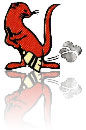 ЈАВНО КОМУНАЛНО ПРЕДУЗЕЋЕ„ВИДРАК“ ВАЉЕВОКОНКУРСНА ДОКУМЕНТАЦИЈА НАБАВКА ЕЛЕКТРИЧНЕ ЕНЕРГИЈЕЈН бр. 1.2.1	          Рок за достављање понуда: 16.03.2018. до 12,00 ч.                  Јавно отварање понуда : 16.03.2018.  са почетком у у 12,30 ч. фебруар 2018. годинеНа основу чланова: 39. и 61. Закона о јавним набавкама („Сл. гласник РС” бр. 124/12, 14/15 и 68/15), и члана 6. Правилника о обавезним елементима конкурсне документације у поступцима јавних набавки и начину доказивања испуњености услова („Сл. гласник РС” бр. 29/13 и 104/13) и Одлуке о покретању поступка јавне набавке, припремљена је конкурсна документација и иста садржиКонкурсна документација садржи укупно 30. старнаОПШТИ ПОДАЦИ О ЈАВНОЈ НАБАВЦИНазив, адреса и интернет страница наручиоца: Јавно комунално  предузеће „Видрак“, Ваљево, ул. Војводе Мишића број 50;   www.vidrakvaljevo.comВрста поступка: ПОСТУПАК ЈАВНЕ НАБАВКЕ МАЛЕ ВРЕДНОСТИПредмет јавне набавке:  Набавка електричне енергије.Поступак се спроводи: ради закључења уговора о предметној јавној набавци.Контакт особа: службеник за јавне набавкеEmali: nabavkavidrak@gmail.comПОДАЦИ О ПРЕДМЕТУ ЈАВНЕ НАБАВКЕ Опис предметне набавке: Набавка електричне енергије за снабдевање објеката на којима Јавно предузеће „Видрак“ Ваљево има право коришћења. Назив и ознака из општег речника набавке: Електрична енергија – ознака 09310000. Критеријум за доделу уговора: "најнижа понуђена цена"ОПИС ПРЕДМЕТА ЈАВНЕ НАБАВКЕ 1. Врста и количина добара:Електрична енергија (закључење уговора о потпуном снабдевању); Количина електричне енергије одређиваће се на основу остварене потрошње купца (наручиоца) на местима примопредаје током периода снабдевања; Оквирни обим динамике испоруке: аналогно утрошку у 2018. години; - Снабдевач је балансно одговоран за место примопредаје купцу (наручиоцу). 2. Врста продаје: - Стална и гарантована. 3. Техничке карактеристике: - У складу са Правилима о раду тржишта електричне енергије („Службени гласник РС“, број 120/12). 4. Квалитет добара: - Врста и ниво квалитета испоручене електричне енергије треба да буде у складу са Правилима о раду преносног система и изменама и допунама Правила о раду преносног система („Службени гласник РС“, број 3/2012) и Правилима о раду дистрибутивног система и Уредбе о условима испоруке и снабдевања електричном енергијом („Службени гласник РС“, број 63/2012). 5. Капацитет испоруке: - Према Табели (у обрасцу понуде  и техничкој спецификацији). 6. Период испоруке: - Годину дана, рачунајући од дана закључења уговора  од 00:00 до 24:00 часа. 7. Место испоруке добара: Мерна места купца (наручиоца) прикључена на дистрибутивни систем у категорији потрошње на ниском напону према Табели (у обрасцу понуде  и техничкој спецификацији). Понуђач је дужан да уз понуду достави Изјаву на свом меморандуму, потписану од стране одговорног лица понуђача и оверену печатом, којом се обавезује да ће, уколико му буде додељен уговор у предметном поступку јавне набавке, поступити у складу са чланом 141. став 5. Закона о енергетици, односно да ће одмах по потписивању уговора закључити: Уговор о приступу систему са оператором система на који су објекти крајњег купца (наручиоца) прикључени и Уговор којим преузима балансну одговорност за места примопредаје крајњег купца. 8. Цена испоручене електричне енергије зависи од: a) активна енергија: ниски напонвиша тарифа –1 kWh нижа тарифа – 1 kWh Акциза за утрошену електричну енергију није урачуната у понуђену цену активне електричне енергије 9. Начин спровођења контроле и обезбеђивања гаранције квалитета:  - У складу са одредбама докумената из тачке 4. овог поглавља конкурсне документације. 10. Уговор о набавци електричне енергије са изабраним понуђачем, закључује се до износа процењене вредности јавне набавке на годину дана. Понуђач је у обавези да  спецификацију предмета набавке потпише и овери печатом.       Место и датум:    ___________________ 2018. године             МП                               _______________________                                                                                                              ( потпис овлашћеног лица )ТЕХНИЧКА СПЕЦИФИКАЦИЈАПотребна количина енергије процењена је од стране Наручиоца по количини испоручене енергије из претходне година, и  износи  286.176   КWh, а процењена месечна динамика потрошње дата је у табелама мерних места  које следе:Образац 1.ОБАВЕЗНИ УСЛОВИ ЗА УЧЕШЋЕ У ПОСТУПКУ, ЧЛАН 75. ЗАКОНА ДОДАТНИ УСЛОВИ ЗА УЧЕШЋЕ У ПОСТУПКУ, ЧЛАН 76. ЗАКОНА Датум:                                                                               _________________ 2018. године             МП                               _______________________                                                                                                         ( потпис овлашћеног лица ) НАПОМЕНЕ:Докази о испуњености додатних услова из члана 76. тачка 2. ЗЈН – оверено после објаве позива на Порталу управе за јавне набавке и на сајту ЈКП „ВИДРАК“ ВАЉЕВО                                       Ако поднета понуда буде оцењена као прихватљива, пре доношења одлуке о додели уговора, Наручилац може захтевати од понуђача да у року од пет дана од дана пријема писменог позива Наручиоца, достави на увид оригинал или оверену копију доказа о испуњености услова из  члана 75. ЗЈН (  Oбразац 4  . од тачке 1. до 4. )Понуђачи уписани у регистар понуђача,  испуњавају услове предвиђене из чл. 75 ЗЈН, ДУЖНИ СУ да доставе копију потврде о упису у Регистар понуђача са достављањем конкурсне документације.Уколико понуђач у остављеном року не достави на увид оригинал или оверену копију тражених доказа, његова понуда ће бити одбијена као неприхватљива;Доказ, потврда надлежног органа којом понуђач доказује да му није изречена мера забране обављања делатности, мора бити издата после дана објављивања позива на Порталу јавних набавки за подношење понуда;Докази наведени у Oбразцу 4 од редног броја 2 до 4, не могу бити старији од два месеца пре отварања понуда.Ако понуђач има седиште у другој држави, наручилац може да провери да ли су документи којима понуђач доказује испуњеност тражених услова издати од стране надлежних органа те државе, у складу са чланом 79. став 7. ЗЈН.Ако се у држави у којој понуђач има седиште не издају докази из члана 77. ЗЈН, понуђач може уместо доказа, приложити своју писану изјаву дату под кривичном и материјалном одговорношћу, оверену пред судским или управним органом, јавним бележником или другим надлежним органом те државе.Понуђач је дужан да без одлагања, писмено обавести ЈКП „Видрак“ Ваљево о било којој промени у вези са испуњеношћу услова из поступка јавне набавке, која наступи до доношења одлуке, односно закључења уговора, односно током важења уговора и да је документује на прописани начин.УПУСТВО ПОНУЂАЧИМА КАКО ДА САЧИНЕ ПОНУДУ1. ПОДАЦИ О ЈЕЗИКУ НА КОЈЕМ ПОНУДА МОРА ДА БУДЕ САСТАВЉЕНАПонуда мора бити сачињена на српском језику.2. ЗАХТЕВИ У ВЕЗИ СА САЧИЊАВАЊЕМ ПОНУДЕ Понуда мора да садржи све доказе тражене конкурсне документацијеПонуђач подноси понуду у затвореној коверти, тако да се при отварању може проверити да  ли је коверта затворена онако како је била предата.Понуда треба да буде запакована у коверат на коме ће писати „Понуда за јавну набавку мале вредности –Набавка електричне енергије за потребе ЈКП  „Видрак“, Ваљево – ЈН бр. 1.2.1“ – не отварати.Понуда мора да садржи све доказе тражене обавезним и додатним условима и обрасце из конкурсне документације. 	Све изјаве, обрасци и прилози који су саставни део понуде морају бити попуњени, потписани и оверени печатом од стране понуђача.Начин преузимања конкурсне документације, односно интернет адресa где је конкурсна   документација доступна:Портал јавних набавки, portal.ujn.gov.rs;Интернет страница наручиоца (www.vidrakvaljevo.com); Непосредно преузимањем на адреси Војводе Мишића бр.50, Ваљево, (сваког радног дана у периоду од   07.00 до 14.00 часова).	6) Начин подношења понуде и рок за подношење понуде:        Понуђач понуду подноси непосредно или путем поште у затвореној коверти, затворену на начин да се приликом отварања понуда може са сигурношћу утврдити да се први пут отвара.       На полеђини коверте навести назив и адресу понуђача.       У случају да понуду подноси група понуђача, на коверти је потребно назначити да се ради о групи понуђача и навести називе и адресу свих учесника у заједничкој понуди.    Понуду доставити на адресу: ЈКП „ ВИДРАК“ ВАЉЕВО, ВОЈВОДЕ МИШИЋА БР.50,  ВАЉЕВОРОК ЗА ПОДНОШЕЊЕ ПОНУДА ЈЕ: 17 .03. 2018. ГОДИНЕ ДО  11.00 ЧАСОВА       Понуда се сматра благовременом ако је у писарницу наручиоца на адреси Војводе Мишића бр.50, Ваљево, пристигла закључно са 16.03.2018.године, до 1200 часова.          Неблаговременом ће се сматрати понуда понуђача која није стигла у писарницу наручиоца на адреси, Војводе Мишића бр.50, Ваљево, закључно са 16.03.2018. године до 12.00 часова. Неблаговремене понуде неће бити разматране и исте ће бити неотпаковане враћене понуђачу.Место, време и начин отварања понуда: Отварање понуда је јавно и одржаће се одмах након истека рока за подношење понуда, дана 16.03.2018 године, у 12.30 часова на адреси Војводе Мишића бр.50,Ваљево у присуству чланова Комисије за предметну јавну набавку.Услови под којима представници понуђача могу учествовати у поступку отварања понуда:			У поступку отварања понуда могу учествовати опуномоћени представници понуђача. Пре почетка поступка јавног отварања понуда, представници понуђача који ће присуствовати поступку отварања понуда дужни су да наручиоцу предају писмена пуномоћја, на основу којих ће доказати овлашћење за учешће у поступку јавног отварања понуде. КОНТАКТ:  службеник за јавне набавкеEmali: nabavkavidrak@gmail.com4. ПАРТИЈЕ            Предметна јавна набвка није обликована по партијама5. ПОНУДЕ СА ВАРИЈАНТАМА             Понуде са варијантама нису дозвољене.6. НАЧИН ИЗМЕНЕ, ДОПУНЕ И ОПОЗИВА ПОНУДЕ        У складу са чланом 87. став 6. ЗЈН понуђач може у року за подношење понуде да измени, допуни или опозове своју понуду. Измена, допуна или повлачење понуде је пуноважно ако је Наручилац примио измену, допуну или опозив понуде пре истека рока за подношење понуда.       Измена, допуна или повлачење понуде се врши на начин одређен за подношење понуде.			Измену, допуну или опозив понуде треба доставити на адресу: ЈКП  „Видрак“ Ваљево, са назнаком:„Измена понуде за јавну набавку мале вредности – набавка електричне енергије, 1.2.1/2018 - НЕ ОТВАРАТИ” или„Допуна понуде за јавну набавку мале вредности – набавка електричне енергије, 1.2.1/2018 - НЕ ОТВАРАТИ” или „Опозив понуде за јавну набавку мале вредности – набавка електричне енергије, 1.2.1/2018- НЕ ОТВАРАТИ”  или„Измена и допуна понуде за јавну набавку мале вредности  – набавка електричне енергије  , 1.2.1/2018 - НЕ ОТВАРАТИ”.На полеђини коверте  навести назив и адресу понуђача. У случају да понуду подноси група понуђача, на коверти је потребно назначити да се ради о групи понуђача и навести називе и адресу свих учесника у заједничкој понуди.По истеку рока за подношење понуда понуђач не може да повуче нити да мења своју понуду.7. УЧЕСТВОВАЊЕ У ЗАЈЕДНИЧКОЈ ПОНУДИ ИЛИ КАО ПОДИЗВОЂАЧ        Понуђач који је самостално поднео понуду не може истовремено да учествује у заједничкој  понуди или као подизвођач, нити да учествује у више заједничких понуда.8. ИСПУЊЕНОСТ УСЛОВА ОД СТРАНЕ ПОДИЗВОЂАЧА        Понуђач је дужан да, уколико намерава да извођење набавке повери подизвођачу, у понуди  наведе да ли ће извршење набавке делимично поверити подизвођачу, назив подизвођача, проценат укупне вредности набавке који ће поверити подизвођачу, а који не можебити већи од 50 %, као и део предмета набавке који ће извршити преко подизвођача.        Уколико уговор између наручиоца и понуђача буде закључен, тај подизвођач ће бити   наведен у уговору.        Понуђач у потпуности одговара наручиоцу за извршење уговорене набавке, без обзира на број подизвођача.       Понуђач може ангажовати као подизвођача лице које није навео у понуди, ако је на страни подизвођача након подношења понуде настала трајнија неспособност плаћања ако то лице испуњава све услове одређене за подизвођача и уколико добије претходну сагласност наручиоца.       Понуђач који наступа са подизвођачем мора да самостално испуни обавезне услове из члана 75.став 1.тачка од 1) до 4) ЗЈН и додатне услове  одређене конкурсном документацијом, ( Образац 4 ), а подизвођач мора самостално да испуни обавезне услове из члана 75.став 1. тачка од 1) до 5)ЗЈН.9. ИСПУЊЕНОСТ УСЛОВА У ЗАЈЕДНИЧКОЈ ПОНУДИ			Понуду може поднети ГРУПА ПОНУЂАЧА.        Саставни део заједничке понуде је споразум којим се понуђачи из групе међусобно и према  наручиоцу обавезују на извршење јавне набавке.        Овај споразум обавезно садржи податке наведене у члану 81. став 4. ЗЈН, и то податке:Податке о члану групе који ће бити носилац посла, односно који ће поднети понуду и који ће заступати групу понуђача пред наручиоцем;Опис послова сваког од понуђача из групе понуђача у извршењу уговора.       Понуђачи из групе понуђача одговарају неограничено солидарно према наручиоцу.      Сваки понуђач из групе понуђача мора да испуни обавезне услове из члана 75.став 1.тачка од 1) до 4)  ЗЈН.10.  ЗАХТЕВИ ОД ЗНАЧАЈА ЗА ПРИХВАТЉИВОСТ ПОНУДЕ      Понуђена добра морају у свим аспектима одговарати свим захтевима наручиоца и задатим техничким карактеристикама.     Испорука добара наведених у техничкој спецификацији је сукцесивна по потреби наручиоца.     Приликом фактурисања продатих добара, на рачуну треба навести број јавне набавке на коју се испорука односи.     Рок плаћања се прецизира од дана пријема исправног рачуна. Рок за плаћање рачуна 45 календарских  дана од дана пријема исправног рачуна.     Плаћање се врши уплатом на рачун понуђача.     Рокове понуђач треба прецизно да одреди.     Понуђачу није дозвољено да захтева аванс.11. ЦЕНА     Цена мора бити изражена у динарима, нумерички, са две децимале са и без обрачунатог пореза на додату вредност, с тим да се за оцену понуде узима цена без ПДВ-а. У цену добра укључени су трошкови балансирања. У цену нису урачунати трошкови приступа и коришћења система електричне енергије, трошкови накнаде за подстицај повлашћених потрошача и ПДВ.Понуђач сноси све трошкове везане за припрему и достављање понуде.У случају да понуђач даје попуст на понуђену цену, мора навести овај попуст у понуди и урачунати га у коначну цену понуде. Попусти који нису наведени у понуди и урачунати у коначну цену из понуде неће бити узети у обзир. Ако је у понуди исказана неуобичајено ниска цена, Наручилац ће поступити у складу са чланом 92. Закона. Наручилац није предвидео могућност повећања цене те је понуђена цена коначна. У случају да се уоче рачунске грешке и ако се Понуђач не сагласи са исправком рачунских грешака, Наручилац ће његову понуду одбити као неприхватљиву због битног недостатка.Акција за утрошену електричну енергију није урачуната у понуђену цену активне електричне енергије.12. СРЕДСТВА ФИНАНСИЈСКОГ ОБЕЗБЕЂЕЊАЈедна бланко соло меница без протеста, са меничним овлашћењем које гласи на наручиоца, као средство обезбеђења за добро извршење посла и евентуално плаћање уговорне казне, као средство обезбеђења на име гаранције за добро изврешење преузетих уговорних обавеза, а Наручилац исту може попунити и наплатити у износу  од 10 (десет)%  вредности овог Уговора (без ПДВ-а)  на име гаранције за добро извршење преузетих уговорних обавеза, са роком важности најмање 30 (тридесет) дана дужим од периода на који је закључен Уговор. Бланко соло меницу понуђач предаје ЈКП „ВИДРАК“  ВАЉЕВО истовремено са потписивањем уговора.Менице морају бити регистроване у Регистру меница Народне банке Србије, а као доказ изабрани понуђач уз меницу доставља копију захтева за регистрацију меница, овереног од пословне банке изабраног понуђача.		13. ПОДАЦИ О ДРЖАВНОМ ОРГАНУ ИЛИ ОРГАНИЗАЦИЈИ, ОДНОСНО ОРГАНУ ИЛИ СЛУЖБИ  ТЕРИТОРИЈАЛНЕ АУТОНОМИЈЕ  ИЛИ ЛОКАЛНЕ САМОУПРАВЕ ГДЕ СЕ МОГУ БЛАГОВРЕМЕНО ДОБИТИ ИСПРАВНИ ПОДАЦИ О ПОРЕСКИМ ОБАВЕЗАМА, ЗАШТИТИ ЖИВОТНЕ СРЕДИНЕ, ЗАШТИТИ ПРИ ЗАПОШЉАВАЊУ, УСЛОВИМА РАДА И СЛ., А КОЈИ СУ ВЕЗАНИ ЗА ИЗВРШЕЊЕ УГОВОРА О ЈАВНОЈ НАБАВЦИ Подаци о пореским обавезама се могу добити у Пореској управи, Министарства финансија и привреде.Подаци о заштити животне средине и заштити на раду се достављају на сопственом меморандуму.14. ОДРЕЂИВАЊЕ ПОВЕРЉИВОСТИПредметна набавка не садржи поверљиве информације које наручилац ставља на располагање. 15. ДОДАТНЕ ИНФОРМАЦИЈЕ И ПОЈАШЊЕЊА У ВЕЗИ СА ПРИПРЕМАЊЕМ ПОНУДЕ			Понуђач може у писаном облику на адресу ЈКП „Видрак“ Ваљево, Војводе Мишића бр.50, Ваљево или на e-mail:   nabavkavidrak@gmail.com, тражити додатне информације или појашњења у вези са припремањем понуде најкасније пет дана пре истека рока за подношење понуда, а ЈКП „Видрак“ Ваљево ће на захтеве понуђача одговорити у писаном облику у року од три дана од дана пријема захтева понуђача и истовремено ту информацију ће доставити свим другим заинтересованим лицима за која има сазнања да су примила конкурсну документацију и објавити је на Порталу јавних набавки и на својој интернет страници линк- јавне набавке. На истом месту ће објавити и измене и допуне конкурсне документације.          Комуникација између понуђача и наручиоца се врши на начин описан у члану 20. ЗЈН, и то:путем електронске поште, факса или поште;ако је документ из поступка јавне набавке достављен од стране наручиоца или понуђача путем електронске поште или факсом,страна која је извршила достављање дужна је да од друге стране захтева да на исти начин потврди пријем тог документа, што је друга страна дужна да то и учини када је то неопходно као доказ да је извршено достављање.       Додатне информације или појашњења упућују се са напоменом „Захтев за додатним информацијама или појашњењима конкурсне документације, 1.2.1/2018.	Ако наручилац измени или допуни конкурсну документацију 8 или мање дана пре истека рока за подношење понуда, дужан је да продужи рок за подношење понуда и објави обавештење о продужењу рока за подношење понуда. 		Тражење додатних информација и појашњења телефоном није дозвољено.16.  ДОДАТНА ОБЈАШЊЕЊА, КОНТРОЛА И ДОПУШТЕНЕ ИСПРАВКЕ			ЈКП „Видрак“ Ваљево може, после отварања понуде, да у писменом облику захтева од понуђача додатна објашњења која ће помоћи при прегледу, и вредновању понуде, а може и да врши контролу (увид) код понуђача, односно његовог подизвођача (члан 93. ЗЈН).			Уколико наручилац оцени да су потребна додатна објашњења или је потребно извршити контролу (увид) код понуђача, односно његовог подизвођача, наручилац ће понуђачу оставити примерени рок да поступи по позиву наручиоца, односно да омогући наручиоцу контролу (увид) код понуђача, као и код његовог подизвођача.			Наручилац може уз сагласност понуђача, да изврши исправке рачунских грешака уочених приликом разматрања понуде по окончаном поступку отварања.			У случају разлике између јединичне и укупне цене, меродавна је јединична цена.       Ако се понуђач не сагласи са исправком рачунских грешака, наручилац ће такву понуду одбити као неприхватљиву.17. ЗАХТЕВ У ПОГЛЕДУ РОКА ВАЖЕЊА ПОНУДЕ 			Рок важења понуде не може бити краћи од 30 дана од дана отварања понуда.	У случају истека рока важења понуде, наручилац је дужан да у писаном облику затражи од понуђача продужење рока важења понуде.	Понуђач који прихвати захтев за продужење рока важења понуде не може мењати понуду.18. НЕГАТИВНЕ РЕФЕРЕНЦЕ       Наручилац ће понуду понуђача који је на списку негативних референци одбити као неприхватљиву ако је предмет јавне набавке истоврстан предмету за који је понуђач добио негативну референцу.19. ЕЛЕМЕНТИ УГОВОРА О КОЈИМА ЋЕ СЕ ПРЕГОВАРАТИ И НАЧИН ПРЕГОВАРАЊА			Како је предметни поступак - поступак јавне набавке мале вредности, не постоје елементи о којима ће се преговарати.20. ВРСТА КРИТЕРИЈУМА			Избор између достављених одговарајућих и прихватљивих понуда вршиће се применом критеријума „најнижа понуђена цена“.21. ДВЕ ИЛИ ВИШЕ ПОНУДА СА ИСТОМ НАЈНИЖОМ ПОНУЂЕНОМ ЦЕНОМ 			У случају да две или више понуда имају исту најнижу понуђену цену, наручилац ће позвати понуђаче чије су понуде са истом најнижом понуђеном ценом и најповољнију понуду изабрати жребом. Поступак избора најповољније понуде путем жреба ће се обавити на следећи начин:1. Наручилац ће упутити позив понуђачима чије су понуде са истом најнижом понуђеном ценом да присуствују поступку жребања;2. Поступак жребања водиће председник Комисије и биће обављен упросторијама наручиоца;3. Комисија ће водити записник о поступку жребања;4. Комисија ће припремити посуду и куглице у којима ће бити папирићи саназивима понуђача чије су понуде са истом најнижом понуђеном ценом;5. Жребање ће бити обављено тако што ће председник комисије извршити извлачење једне куглице, извадити папирић из исте и прочитати назив понуђача којем ће Наручилац доделити уговор.  22. ПОШТОВАЊЕ ВАЖЕЋИХ ПРОПИСА			Понуђач је у обавези да при састављању понуде наведе да је поштовао обавезе које произилазе из важећих прописа о заштити на раду, запошљавању и условима рада, заштити животне средине, као и да понуђач гарантује да је ималац права интелектуалне својине 23. КОРИШЋЕЊЕ ПАТЕНАТА И ПРАВА ИНТЕЛЕКТУАЛНЕ СВОЈИНЕ	Накнаду за коришћење патената, као и одговорност за повреду заштићених права интелектуалне својине трећих лица сноси понуђач 24. ЗАШТИТА  ПРАВА ПОНУЂАЧА 	У случају да понуђач сматра да су му у поступку јавне набавке повређена права, може уложити захтев за заштиту права понуђача уз уплату прописане таксе, у току целог поступка јавне набавке, против сваке радње наручиоца, односно поступити у складу са одредбама члан 148. – 153. Закона о јавним набавкама које уређују поступак заштите права понуђача.25. РОК У КОЈЕМ ЋЕ УГОВОР БИТИ ЗАКЉУЧЕН			Уговор са понуђачем којем је додељен уговор биће закључен у року од осам дана, од дана протека рока за подношење захтева за заштиту праваОбразац 2.  ОБРАЗАЦ ПОНУДЕ и СТРУКТУРЕ ЦЕНЕ   за јавну набавку мале вредности добара– набавка електричне енергије „1.2.1/2018“ПОНУДА СЕ ПОДНОСИ: (заокружити начин подношења понуда)А) САМОСТАЛНОБ) СА ПОДИЗВОЂАЧЕМВ) КАО ЗАЈЕДНИЧКУ ПОНУДУ1)ПОДАЦИ О ПОНУЂАЧУ___________________________________________________________________________Назив Понуђача___________________________________________________________________________Адреса Понуђача___________________________________________________________________________Одговорна особа (потписник уговора)___________________________________________________________________________Особа за контакт___________________________________________________________________________Телефон___________________________________________________________________________Телефакс___________________________________________________________________________Електронска пошта___________________________________________________________________________Текући рачун Понуђача___________________________________________________________________________Матични број Понуђача___________________________________________________________________________Порески идентификациони број – ПИБ___________________                                                              ___________________________________________Датум					  МП		        Потпис овлашћеног лица ПонуђачаОБРАЗАЦ СТРУКТУРЕ ЦЕНЕ1.Испорука електричне енергије гарантоване и одређене на основу остварене потрошње купца. 2. трошкови приступа дистрибутивном систему електричне енергије (мрежарина)3. трошкови накнаде за подстицај повлашћених произвођача (накнада)Акциза за утрошену електричну енергију није урачуната у понуђену цену активне електричне енергијеЦена обухвата цену електричне енергије са балансном одговорношћу у складу са Законом о енергетици . Цена не обухвата трошкове приступа и коришћења система за пренос електричне енергије ни трошкове приступа и коришћења система за дистрибуцију електричне енергије, као ни накнаду за подстицај повлашћених произвођача електричне енергије. Наведене трошкове снабдевач ће у оквиру рачуна фактурисати наручиоцу сваког месеца на основу обрачунских величина за места примопредаје наручиоца уз примену ценовника за приступ систему за пренос електричне енергије и ценовника за приступ систему за за дистрибуцију електричне енергије а у складу са важећом Одлуком о цени приступа систему за дистрибуцију електричне енергије (на коју је дата сагласност Агенције за енергетику Републике Србије) објављеној у „Сл. Сласнику РС“ односно у складу са методологијама за одређивање цена објављеним у „Сл. Сласнику РС“. 
Укупна вредност без ПДВ (бројевима и словима):Укупан ПДВ   (бројевима и словима):Укупна вредност са ПДВ (бројевима и словима):Датум:                                                  М.П.                              Потпис понуђача______________                                                                       ____________________Упутство за попуњавање обрасца структуре цене: Понуђач треба да попуни образац структуре цене тако што ће унети понуђену цену електричне енергије - јединствена тарифа са свим зависним трошковима, изражену у динарима по јединици мере (kWh). Образац структуре цене понуђач мора да попуни, овери печатом и потпише, чиме потврђује да је сагласан и са применом начина обрачуна трошкова наведених у тачкама 2. и 3. обрасца структуре цене. Уколико понуђачи подносе заједничку понуду, група понуђача може да се определи да образац понуде потписују и печатом оверавају сви понуђачи из групе понуђача или група понуђача може да одреди једног понуђача из групе који ће попунити, потписати и печатом оверити образац понуде. Напомена : Јединична понуђена цена уноси се и у Образац понудеНапомене: Образац понуде понуђач мора да попуни, овери печатом и потпише, чиме потврђује да су тачни подаци који су у обрасцу понуде наведени. Уколико понуђачи подносе заједничку понуду, група понуђача може да се определи да образац понуде потписују и печатом оверавају сви понуђачи из групе понуђача или група понуђача може да  одреди једног понуђача из групе који ће попунити, потписати и печатом оверити образац понуде.                       Образац 3.     ПОДАЦИ О ПОДИЗВОЂАЧУИзјављујемо да  у  1.2.1/2018, наступамо са следећим извођачима: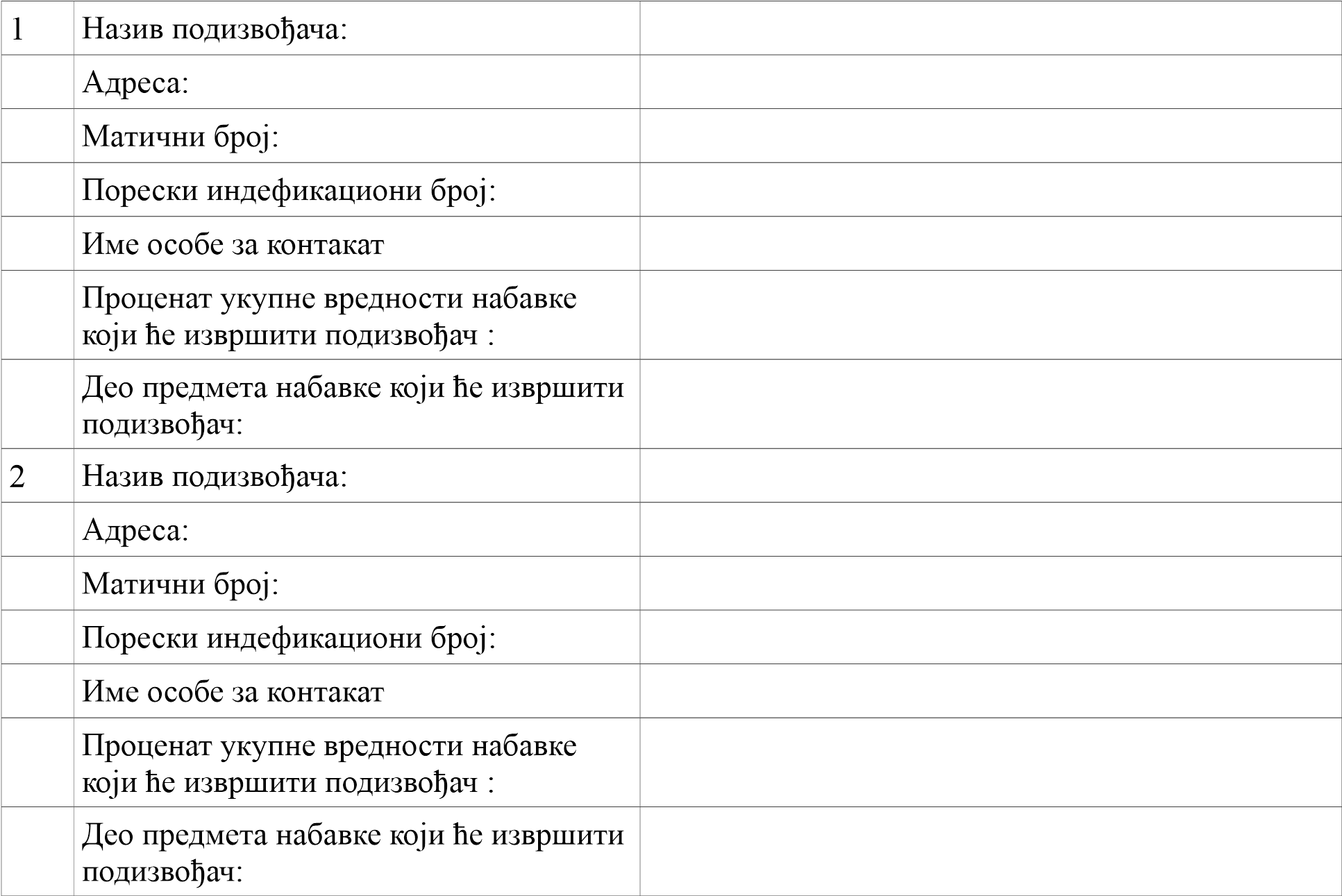 Датум:                                                  М.П.                              Потпис понуђача_______________                                                                  ____________________Напомена:Понуђач је дужан да за подизвођаче достави доказе о испуњености ОБАВЕЗНИХ УСЛОВА из Обрасца 3, а ДОДАТНЕ УСЛОВЕ из Образца 4 понуђач и подизвоћач/и испуњавају заједно. Понуђач је дужан да у свој понуди наведе проценат укупне вредности јавне набавке који ће поверити подизвођачу, а који не може бити већи од 50% , као и део предмета набавке који ће извршити преко подизвођача. Табелу  попуњавају само они понуђачи који подносе понуду са подизвођачем, а уколико има већи број подизвођача од места предвиђених у табели, потребно је да се наведени образац копира у довољном броју примерака, да се попуни и достави за свакога подизвођача.Образац 4.     ПОДАЦИ О ПОНУЂАЧИМА У ЗАЈЕДНИЧКОЈ ПОНУДИИзјављујемо да  у  1.2.1/2018 наступамо са следећим понуђачима :Лице одговорно за извршавање уговора:_______________________________ подносећи заједничку понуду.Датум:                                                  М.П.                              Потпис понуђача            _______________                                                               ____________________Напомена:Понуђачи одговарају неограничено солидарно.Сваки понуђач из групе понуђача (укључујући и носиоца понуде) који подносе заједничку понуду, у обавези је да достави доказе о испуњавању ОБАВЕЗНИХ УСЛОВА из Обрасца 3, а ДОДАТНЕ УСЛОВЕ из Обрасца 4 понуђачи испуњавају заједно. 	Образац 5.ОБРАЗАЦ ИЗЈАВЕ О ИСПУЊЕНОСТИ УСЛОВА ЗА УЧЕШЋЕ У ПОСТУПКУ ЈАВНЕ НАБАВКЕ             Под пуном моралном, материјалном и кривичном одговорношћу, као заступник понуђача/групе понуђача, дајем следећу                                                       И З Ј А В УИспуњавам-мо све услове утврђене конкурсном документацијом за 1.2.1/2018, и то да:је понуђач регистрован код надлежног органа, односно уписан у одговарајући регистар;понуђач и његов законски заступник није осуђиван за неко од кривичних дела као члан организоване криминалне групе, да није осуђиван за кривична дела против привреде, кривична дела против животне средине, кривично дело примања или давања мита, кривично дело преваре;је понуђач измирио доспеле порезе, доприносе и друге јавне дажбине у складу са прописима РС или стране државе ако има седиште на њеној територији;Напомена:У случају недоумице о томе да ли понуђач који наступа самостално или у заједничкој понуди испуњава неки од услова одређених документацијом, наручилац може да тражи од понуђача да поднесе одговарајуће документе којима потврђује испуњеност услова. Уколико понуду подноси понуђач самостално овом изјавом доказује да испуњава све услове из тачке 1 до 4, а ако понуду подноси Група понуђача овом изјавом потврђује се да сваки понуђач из Групе понуђача испуњава услове из тачке 1 до 3.                Датум:                                  М.П.                                     Потпис понуђача__________________                                                             _____________________________	Образац 6.ОБРАЗАЦ ИЗЈАВА О ПОШТОВАЊУ ПРОПИСА ЗА 1.2.1/2018,НАБАВКА ЕЛЕКТРИЧНЕ  ЕНЕРГИЈЕПонуђач гарантује да су при састављању понуде, јавне набавке мале вредности - добра-  набавка електричне енергије, 1.2.1/2018,  поштоване обавезе које произилазе из важећих прописа о заштити на раду, запошљавању и условима рада, заштити животне средине и да је носилац права интелектуалне својине потребних за обављање послова предметне јавне набавке.     Место и датум:                                                 М.П.                               Потпис понуђача___________________                                                                            ______________________                                                                                                                  (потпис овлашћеног лица)	Образац 7.ОБРАЗАЦ ТРОШКОВА ПРИПРЕМЕ ПОНУДЕИзјављујем под пуном материјалном и кривичном одговорношћу да сам у предметном поступку јавне набавке имао следеће трошкове:		У складу са чланом 88. ЗЈН понуђач може да у оквиру понуде достави укупан износ и структуру трошкова припремања понуде. 		Трошкове припреме и подношења понуде сноси искључиво понуђач и не може тражити од наручиоца накнаду трошкова.		Ако је поступак јавне набавке обустављен из разлога који су на страни наручиоца, наручилац је дужан да понуђачу надокнади трошкове израде узорка или модела, ако су израђени у складу са техничким спецификацијама наручиоца и трошкове прибављања средства обезбеђења, под условом да је понуђач тражио накнаду тих трошкова у својој понуди.		Ова изјава је у складу са Правилником о обавезним елементима конкурсне документације у поступцима јавних набавки и начину доказивања испуњености услова („Сл. гласник РС” бр. 29/2013) обавезни елемент конкурсне документације.ДОСТАВЉАЊЕ ОВЕ ИЗЈАВЕ НИЈЕ ОБАВЕЗНО       Датум                                                      МП                                        Потпис понуђча  ________________                                                                               _______________________                                                                	Образац 8.ОБРАЗАЦ ИЗЈАВЕ О НЕЗАВИСНОЈ ПОНУДИУ складу са чланом 26. Закона, ________________________________________, даје:                                                                            (Назив понуђача) ИЗЈАВУ О НЕЗАВИСНОЈ ПОНУДИ ЗА 1.2.1/2018 НАБАВКА ЕЛЕКТРИЧНЕ ЕНЕРГИЈЕПод пуном материјалном и кривичном одговорношћу потврђујем да сам понуду у поступку јавне набавке мале вредности – добра -  набавка електричне енергије, 1.2.1/2018, поднео независно, без договора са другим понуђачима или заинтересованим лицима.Место и датум:                                        М.П.                                  Потпис понуђача     _________________                                                                          ______________________                                                                                                                 ( потпис овлашћеног лица )Напомена: у случају постојања основане сумње у истинитост изјаве о независној понуди, наручулац ће одмах обавестити организацију надлежну за заштиту конкуренције.Организација надлежна за заштиту конкуренције, може понуђачу, односно заинтересованом лицу изрећи меру забране учешћа у поступку јавне набавке ако утврди да је понуђач, односно заинтересовано лице повредило конкуренцију у поступку јавне набавке у смислу закона којим се уређује заштита конкуренције. Мера забране учешћа у поступку јавне набавке може трајати до две године. Повреда конкуренције представља негативну референцу, у смислу члана 82. став 1. тачка 2) Закона. Уколико понуду подноси група понуђача, Изјава мора бити потписана од стране овлашћеног лица сваког понуђача из групе понуђача и оверена печатом. Образац се доставља за сваку партију посебно.Образац 9.                            ОБРАЗАЦ ИЗЈАВЕ О ФИНАНСИЈСКОМ ОБЕЗБЕЂЕЊУИЗЈАВАПОНУЂАЧА О ФИНАНСИЈСКОМ ОБЕЗБЕЂЕЊУ ЗА 1.2.1/2018 	Обавезујем се да ћу одмах по потписивању додељеног уговора о јавној набавци, положити средства финансијског обезбеђења предвиђена уговором.		Обавезујем се да ћу истовремено са предајом уговорене врсте средства финансијског обезбеђења, Наручиоцу предати копије картона са депонованим потписима овлашћених лица понуђача, овлашћење за Наручиоца, да уговорена средства финансијског обезбеђења може попунити у складу са закљученим уговором о јавној набавци, као и копију захтева за регистрацију меница, овереног од моје пословне банке.Место и датум:                                            М.П.                               Потпис понуђача__________________                                                                ___________________________                                                                                                ( потпис овлашћеног лица )    Понуђач је дужан да попуни, потпише и овери модел уговора са чим потврђује да је сагласан са елементима уговора.М О Д Е ЛУГОВОРА О ЈАВНОЈ НАБАВЦИ МАЛЕ ВРЕДНОСТИ  1.2.1/2018              УГОВОРНЕ СТРАНЕ:Јавно комунално предузеће „Видрак“  Ваљево, Војводе Мишића бр.50, (у даљем    тексту:Наручилац), матични број: 07096844, ПИБ 100069386, које заступа  в.д. директор Ксенија Бадем Ненадовић, с једне стране       иПОНУЂАЧ: __________________________________ из ____________________ , улица ______________ (у даљем тексту: Испоручилац), матични број ________ ПИБ ____________, Рачун _________________ које заступа директор _____________________ с  друге странеПредмет Уговора                                                                        Члан 1.		Уговорне стране сагласно констатују:да је Наручилац на основу Члана 39. Закона о јавним набавкама („Сл.гласник РС“,бр. 14/15) и Одлуке о покретању поступка, деловодни број 01-1192/1-18 од 27.02.2018. године, спровео поступак јавне набавке мале вредности  под Ред.бр. 1.2.1/2018, ради доделе уговора чији је предмет набавка електричне енергије за снабдевање објеката ЈКП „Видрак“ Ваљево;да је Испоручилац доставио понуду,заведену код Наручиоца под бројем  _____________ од_____________  године,која је саставни део овог Уговора;(попуњава Наручилац)да понуда Испоручиоца у потпуности ,тј.по свим позицијама одговара спецификацији набавке из конкурсне документације,која се налази у прилогу овог уговора и чини његов саставни деода је Наручилац, у складу са чланом 108. Закона о јавним набавкама, на основу понуде Испоручиоца и извештаја о стручној оцени понуда, донео Одлуку о додели уговора, деловодни бр. од __________ године, којом је Испоручиоцу доделио уговор о набавци електричне енергије.(попуњава Наручилац)                                                                         Члан 2.           Предмет уговора је набавка електричне енергије за снабдевање објеката ЈКП „Видрак“ Ваљево (у даљем тексту: Електрична енергија), у свему према конкурсној документацији и понуди Испоручиоца.Цена и рок плаћања                                                                          Члан 3.	Укупно понуђена цена, према прихваћеној понуди Извршиоца, износи ___________ динара без ПДВ-а, односно са ПДВ-ом _________________ дин. Јединична цена по kw/h износи __________ дин без ПДВ-а. Цена дата у понуди се увећава по основу акцизе по стопи од 7,5 %.	Јединичне цене исказане у Образцу 6. конкурсне документације – Образац структуре цене, који чини саставни део овог уговора.	На јединичне цене из става 1. и 2. овог члана, обрачунава се и плаћа ПДВ, у складу са важећим законским прописима.	Цене из понуде су фиксне и не могу се мењати.                                                                          Члан 4.           Наручилац се обавезује да плати уговорену цену Испоручиоцу у року до 20-ог у текућем месецу за утрошену електричну енергију у претходном месецу, а по правилно испостављеном рачуну Испоручиоца, на основу докумената о очитавању утрошка, којим се потврђују количине електричне енергије.Начин обрачуна и испоруке                                                                          Члан 5.               Испоручилац је дужан да у предметном поступку јавне набавке, поступи у складу са чланом 141.Закона о енергетици, односно да одмах по потписивању уговора закључи:               - Уговор о приступу систему са оператером система на који су прикључени објекти                   Наручиоца;              - Уговор којим преузима балансну одговорност за места примопредаје крајњег купца.                                                                          Члан 6.              Оператер система ће првог радног дана у месецу који је радни дан Наручиоца, на месту примопредаје (мерно место) извршити очитавање количине остварене потрошње електричне енергије за претходни месец.               У случају да уговорне стране нису сагласне око количине продате, односно преузете електричне енергије, као валидан податак користиће се податак оператера дистрибутивног система.               На основу документа о очитавању утрошка, Испоручилац издаје Наручиоцу рачун за испоручену електричну енергију, који садржи исказану цену електричне енергије,обрачунски период, као и накнаде прописане законом, порезе и остале обавезе и информације из Члана 144 . Закон о енергетици.                                                                           Члан 7.             Уговорне стране су сагласне да се предмет набавке испоручује  на мерним местима Наручиоца, прикључена на дистрибутивни систем у категорији на ниском напону.Средство обезбеђења                                                                        Члан 8.                  Испоручилац се обавезује приликом закључења овог Уговора предати Наручиоцу безусловну, неопозиву ,по првом позиву наплативу бланко соло меницу потписану и оверену са меничним овлашћењем које гласи на Наручиоца, да Наручилац исту може попунити и наплатити у износу  од 10 (десет)% вредности овог Уговора (без ПДВ-а)  на име гаранције за добро извршење преузетих уговорних обавеза, са роком важности најмање 30 (тридесет) дана дужим од периода на који је закључен Уговор.Рок трајања и раскид Уговора                                                                                   Члан 9.               Овај Уговор се закључује на период од годину дана, рачунајући од дана потписивања обе Уговорне стране.        Ако након истека овог рока, остане неиспоручена укупна уговорена количина електричне енергије,уговор се може продужити до коначне испоруке уговорене количине електричне енергије, најдуже још 6(шест) месеци, уз писану сагласност обе уговорне стране, закључивањем посебног анекса уговора.                                                                        Члан 10.              У случају једностраног раскида Уговора због неиспуњења обавеза друге Уговорне стране, Уговорна страна која намерава да раскине Уговор ће другој Уговорној страни доставити у писменој форми обавештење о разлозима за раскид Уговора.Завршне одредбе                                                                       Члан  11.              За све што није регулисано овим уговором, примењиваће се одредбе Закона о облигационим односима, Закон о енергетици и други важећи прописи.                                                                       Члан 12.              Уговорне стране су сагласне да све евентуалне спорове решавају споразумно, а у случају да споразум  није могућ ,за решавање спорова уговарају надлежност Привредног суда у Ваљеву.                                                                        Члан 13.              Овај уговор је сачињен у 6 (шест ) истоветних примерака од којих свака Уговорна старна задржава по 3(три) примерка.      ИСПОРУЧИЛАЦ                                                                          НАРУЧИЛАЦ________________________                                                     ЈКП „Видрак“ Ваљево________________________                                                ___________________________                                                                                       в.д. директор Ксенија Бадем НенадовићО П И СБр. обрасцаСтранаОпшти подаци о јавној набавци и предмету набавке3Опис предмета набавке4Техничка спецификација5Образац за оцену испуњености ОБАВЕЗНИХ услова из члана 75. ЗЈН и ДОДАТНИХ услова из члана 76. ЗЈН и упутство како се доказује испуњеност услова из чл. 75. и 76. ЗЈНОбразац 111Упутство понуђачима како да сачине понуду13Образац понуде и структуре ценеОбразац 219Образац подаци о подизвођачимаОбразац 321Образац подаци о понуђачима у заједничкој понудиОбразац 422Образац изјаве о испуњености услова из чл. 75. ЗЈНОбразац 523Образац изјаве о поштовању прописаОбразац 624Образац трошкова припреме понудеОбразац 725Образац изјаве о независној понудиОбразац 826Облик финансијског обезбеђења за испуњење уговорних обавезаОбразац 927Модел уговора28Мерно место         1Мерно место         1Мерно место         1Мерно место         1Мерно место         1Мерно место         1Мерно место         1Мерно место         1Мерно место         1Мерно место         1Мерно место         1Мерно место         1EД  број 0223219356EД  број 0223219356EД  број 0223219356EД  број 0223219356EД  број 0223219356EД  број 0223219356EД  број 0223219356EД  број 0223219356EД  број 0223219356EД  број 0223219356EД  број 0223219356EД  број 0223219356Одобрена снага  17,25 kwОдобрена снага  17,25 kwОдобрена снага  17,25 kwОдобрена снага  17,25 kwОдобрена снага  17,25 kwОдобрена снага  17,25 kwОдобрена снага  17,25 kwОдобрена снага  17,25 kwОдобрена снага  17,25 kwОдобрена снага  17,25 kwОдобрена снага  17,25 kwОдобрена снага  17,25 kw15 септембар 5015 септембар 5015 септембар 5015 септембар 5015 септембар 5015 септембар 5015 септембар 5015 септембар 5015 септембар 5015 септембар 5015 септембар 5015 септембар 50Мерно место          2Мерно место          2Мерно место          2Мерно место          2Мерно место          2Мерно место          2Мерно место          2ЕД број  0223222207                 ЕД број  0223222207                 ЕД број  0223222207                 ЕД број  0223222207                 ЕД број  0223222207                 ЕД број  0223222207                 ЕД број  0223222207                 Одобрена снага   17.25 KWОдобрена снага   17.25 KWОдобрена снага   17.25 KWОдобрена снага   17.25 KWОдобрена снага   17.25 KWОдобрена снага   17.25 KWОдобрена снага   17.25 KWМише Дудића 38Мише Дудића 38Мише Дудића 38Мише Дудића 38Мише Дудића 38Мише Дудића 38Мише Дудића 38Мише Дудића 38Период  2017Укупно (kwh)Укупно (kwh)Виша тарифа (kwh)Виша тарифа (kwh)Виша тарифа (kwh)Виша тарифа (kwh)Виша тарифа (kwh)Нижа тарифа (kwh)Нижа тарифа (kwh)Нижа тарифа (kwh)12 (3+4)2 (3+4)33333444јануар0000000000фебруар0000000000март1111111000април0000000000мај0000000000јун0000000000јул76767676767676000август0000000000септембар0000000000октобар0000000000новембар39393939393939000децембар0000000000Мерно место  3Мерно место  3Мерно место  3Мерно место  3Мерно место  3ЕД број 0223222275ЕД број 0223222275ЕД број 0223222275Одобрена снага  5.75KW Одобрена снага  5.75KW Одобрена снага  5.75KW Одобрена снага  5.75KW Одобрена снага  5.75KW Сувоборска бб  ГробљеСувоборска бб  ГробљеСувоборска бб  Гробљепериод 2017Укупно (kwh)Укупно (kwh)Виша тарифа (kwh)Виша тарифа (kwh)Виша тарифа (kwh)Виша тарифа (kwh)Виша тарифа (kwh)Нижа тарифа (kwh)Нижа тарифа (kwh)Нижа тарифа (kwh)12 (3+4)2 (3+4)33333444јануар719719719719719719719000фебруар650650650650650650650000март610610610610610610610000април614614614614614614614000мај146146146146146146146000јун18181818181818000јул37373737373737000август49494949494949000септембар172172172172172172172000октобар571571571571571571571000новембар635635635635635635635000децембар765765765765765765765000Мерно место  4ЕД  број                                     02232222960223222296Одобрена снага 17.25 kw17.25 kwСувоборска бб          ПродавницаПродавницапериод 2017Укупно (kwh)Укупно (kwh)Виша тарифа (kwh)Виша тарифа (kwh)Виша тарифа (kwh)Виша тарифа (kwh)Виша тарифа (kwh)Нижа тарифа (kwh)Нижа тарифа (kwh)Нижа тарифа (kwh)12 (3+4)2 (3+4)33333444јануар4.3634.3633.1953.1953.1953.1953.1951.1681.1681.168фебруар3.1183.1182.1332.1332.1332.1332.133985985985март2.7562.7561.7811.7811.7811.7811.781969969969април2.5412.5411.5741.5741.5741.5741.574967967967мај1.1401.140671671671671671469469469јун646646401401401401401245245245јул682682428428428428428254254254август693693432432432432432261261261септембар1.1521.152677677677677677475475475октобар2.5882.5881.5541.5541.5541.5541.5541.0341.0341.034новембар2.9422.9421.9341.9341.9341.9341.9341.0081.0081.008децембар3.6073.6072.2172.2172.2172.2172.2171.3901.3901.390Мерно место  5ЕД  број  02232438720223243872Одобрена снага    5.75kw 5.75kwДивчибарепериод 2017Укупно (kwh)Укупно (kwh)Виша тарифа (kwh)Виша тарифа (kwh)Виша тарифа (kwh)Виша тарифа (kwh)Виша тарифа (kwh)Нижа тарифа (kwh)Нижа тарифа (kwh)Нижа тарифа (kwh)12 (3+4)2 (3+4)33333444јануар926926926926926926926000фебруар651651651651651651651000март273273273273273273273000април256256256256256256256000мај249249249249249249249000јун0000000000јул0000000000август13131313131313000септембар221221221221221221221000октобар531531531531531531531000новембар754754754754754754754000децембар817817817817817817817000Мерно место 6ЕД број                      0223337602102233376021Одобрена снага  11.04kw11.04kwЗлатарић период 2017Укупно (kwh)Укупно (kwh)Виша тарифа (kwh)Виша тарифа (kwh)Виша тарифа (kwh)Виша тарифа (kwh)Виша тарифа (kwh)Нижа тарифа (kwh)Нижа тарифа (kwh)Нижа тарифа (kwh)12 (3+4)2 (3+4)33333444јануар0000000000фебруар0000000000март0000000000април2.3852.3852.3852.3852.3852.3852.385000мај10.35010.35010.35010.35010.35010.35010.350000јун654654654654654654654000јул0000000000август0000000000септембар0000000000октобар0000000000новембар0000000000децембар5.8375.8375.8375.8375.8375.8375.837000Мерно место  7Мерно место  7ЕД број  0223397388ЕД број  0223397388ЕД број  0223397388Одобрена снага  50.00KWОдобрена снага  50.00KWОдобрена снага  50.00KWСувоборска ббСувоборска ббСувоборска ббпериод 2017Укупно (kwh)Укупно (kwh)Виша тарифа (kwh)Виша тарифа (kwh)Виша тарифа (kwh)Виша тарифа (kwh)Виша тарифа (kwh)Нижа тарифа (kwh)Нижа тарифа (kwh)Нижа тарифа (kwh)12 (3+4)2 (3+4)33333444јануар16.33516.33512.34512.34512.34512.34512.3453.9903.9903.990фебруар9.7809.7806.9006.9006.9006.9006.9002.8802.8802.880март7.4557.4555.0705.0705.0705.0705.0702.3852.3852.385април5.9255.9253.7053.7053.7053.7053.7052.2202.2202.220мај3.0153.0151.7851.7851.7851.7851.7851.2301.2301.230јун1.9801.9801.2301.2301.2301.2301.230750750750јул1.9501.9501.1701.1701.1701.1701.170780780780август2.3852.3851.5151.5151.5151.5151.515870870870септембар2.9702.9701.6951.6951.6951.6951.6951.2751.2751.275октобар5.1755.1753.4503.4503.4503.4503.4501.7251.7251.725новембар9.0159.0156.3906.3906.3906.3906.3902.6252.6252.625децембар10.98010.9808.3108.3108.3108.3108.3102.6702.6702.670Мерно место  8Мерно место  8Мерно место  8Мерно место  8ЕД број 0223453310ЕД број 0223453310ЕД број 0223453310Одобрена снага  43.47kwОдобрена снага  43.47kwОдобрена снага  43.47kwОдобрена снага  43.47kwВојводе Мишића  50Војводе Мишића  50Војводе Мишића  50Војводе Мишића  50Војводе Мишића  50период 2017Укупно (kwh)Укупно (kwh)Укупно (kwh)Укупно (kwh)Виша тарифа (kwh)Виша тарифа (kwh)Виша тарифа (kwh)Виша тарифа (kwh)Нижа тарифа (kwh)12 (3+4)2 (3+4)2 (3+4)2 (3+4)33334јануар5.5605.5605.5605.5604.6054.6054.6054.605955фебруар4.2204.2204.2204.2203.3633.3633.3633.363857март5.1255.1255.1255.1254.0124.0124.0124.0121.113април4.2764.2764.2764.2763.1143.1143.1143.1141.162мај5.2695.2695.2695.2693.9723.9723.9723.9721.297јун5.1635.1635.1635.1633.8793.8793.8793.8791.284јул5.4515.4515.4515.4514.3004.3004.3004.3001.151август5.6615.6615.6615.6614.3844.3844.3844.3841.277септембар4.4164.4164.4164.4163.3043.3043.3043.3041.112октобар4.7424.7424.7424.7423.5613.5613.5613.5611.181новембар4.9384.9384.9384.9384.0114.0114.0114.011927децембар5.3425.3425.3425.3424.3244.3244.3244.3241.018Мерно место  9ЕД број   0223493684ЕД број   0223493684ЕД број   0223493684ЕД број   0223493684ЕД број   0223493684Одобрена снага  3.68kwОдобрена снага  3.68kwОдобрена снага  3.68kwОдобрена снага  3.68kwКЕЈ  I  УСТАНКА  ббКЕЈ  I  УСТАНКА  ббКЕЈ  I  УСТАНКА  ббКЕЈ  I  УСТАНКА  ббКЕЈ  I  УСТАНКА  ббпериод 2017Укупно (kwh)Укупно (kwh)Укупно (kwh)Укупно (kwh)Виша тарифа (kwh)Виша тарифа (kwh)Виша тарифа (kwh)Виша тарифа (kwh)Нижа тарифа (kwh)12 (3+4)2 (3+4)2 (3+4)2 (3+4)33334јануар000000000фебруар000000000март000000000април000000000мај000000000јун000000000јул000000000август18181818181818180септембар000000000октобар000000000новембар000000000децембар000000000Мерна место    10    Мерна место    10    ЕД број  0223493690                 ЕД број  0223493690                 ЕД број  0223493690                 ЕД број  0223493690                 ЕД број  0223493690                 Одобрена снага  3.68 kwОдобрена снага  3.68 kwВука Караџића  2Вука Караџића  2Вука Караџића  2Вука Караџића  2Вука Караџића  2период 2017Укупно (kwh)Укупно (kwh)Укупно (kwh)Укупно (kwh)Виша тарифа (kwh)Виша тарифа (kwh)Виша тарифа (kwh)Виша тарифа (kwh)Нижа тарифа (kwh)12 (3+4)2 (3+4)2 (3+4)2 (3+4)33334јануар90909090909090900фебруар1751751751751751751751750март70707070707070700април000000000мај000000000јун43434343434343430јул2522522522522522522522520август000000000септембар000000000октобар000000000новембар000000000децембар000000000Мерно место    11Мерно место    11ЕД број  0223478581             ЕД број  0223478581             ЕД број  0223478581             Одобрена снага  76,00 kwОдобрена снага  76,00 kwГорић ббГорић ббГорић ббпериод 2017Укупно (kwh)Укупно (kwh)Укупно (kwh)Виша тарифа (kwh)Виша тарифа (kwh)Нижа тарифа (kwh)12 (3+4)2 (3+4)2 (3+4)334јануар4.6994.6994.6993.0483.0481.651фебруар3.3593.3593.3592.1802.1801.179март2.7772.7772.7771.7341.7341.043април2.1872.1872.1871.2381.238949мај1.2971.2971.297676676621јун921921921449449472јул1.0151.0151.015530530485август1.1051.1051.105524524581септембар1.6211.6211.621913913708октобар2.7422.7422.7421.7131.7131.029новембар4.0404.0404.0402.6462.6461.394децембар3.7793.7793.7792.4862.4861.293Ред. бр.условаУслови и начин доказивања обавезних условаДоказ достављен(заокружити)Доказ достављен(заокружити)1.Да је понуђач регистрован код надлежног органа; – Доказује се изводом из регистра Агенције за привредне регистре, односно изводом из регистра надлежног Привредног суда.ДАНЕ2.Да понуђач и његов законски заступник није осуђиван за неко од кривичних дела као члан организоване криминалне групе, да није осуђиван за неко од кривичних дела против привреде, кривична дела против заштите животне средине, кривично дело примања или давања мита, кривично дело преваре; – Доказује се: Правна лица: 1) Извод из казнене евиденције, односно уверењe основног суда на чијем подручју се налази седиште домаћег правног лица, односно седиште представништва или огранка страног правног лица, којим се потврђује да правно лице није осуђивано за кривична дела против привреде, кривична дела против животне средине, кривично дело примања или давања мита, кривично дело преваре; 2) Извод из казнене евиденције Посебног одељења за организовани криминал Вишег суда у Београду, којим се потврђује да правно лице није осуђивано за неко од кривичних дела организованог криминала; 3) Извод из казнене евиденције, односно уверење надлежне полицијске управе МУП-а,којим се потврђује да законски заступник понуђача није осуђиван за кривична дела против привреде, кривична дела против животне средине, кривично дело примања или давања мита, кривично дело преваре и неко од кривичних дела организованог криминала (захтев се може поднети према месту рођења или према месту пребивалишта законског заступника). Уколико понуђач има више законских заступника дужан је да достави доказ за сваког од њих. Предузетници и физичка лица: Извод из казнене евиденције, односно уверење надлежне полицијске управе МУП-а, којим се потврђује да није осуђиван за неко од кривичних дела као члан организоване криминалне групе, да није осуђиван за кривична дела против привреде, кривична дела против животне средине,кривично дело примања или давања мита, кривично дело преваре (захтев се може поднети према месту рођења или према месту пребивалишта). Доказ не може бити старији од два месеца пре отварања понудаДАНЕ3.Да је понуђач измирио доспеле порезе и доприносе; – Доказује се уверењем Пореске управе Министарства финансија и привреде да је измирио доспеле порезе и доприносе и уверење надлежне управе локалне самоуправе да је измирио обавезе по основу изворних локалних јавних прихода или потврду Агенције за приватизацију да се понуђач налази у поступку приватизације. Доказ не може бити старији од два месеца пре отварања понудa.ДАНЕ4.Да понуђач има важећу дозволу надлежног органа за обављање делатности која је предмет јавне набавке; – Доказује се лиценцом за трговину електричном енергијом на тржишту електричне енергије, издату од Агенције за енергетику владе Републике Србије и Потврда исте Агенције да је та лиценца још увек важећаДАНЕ 5.Понуђач је дужан да при састављању своје понуде изричито наведе да је поштовао обавезе које произилазе из важећих прописа о заштити на раду, запошљавању и условима рада, заштити животне средине, као и да гарантује да је ималац права интелектуалне својине; – Доказује се Изјавом (Образац 14).ДАНЕРед. бр.условаУслови и начин доказивања додатних условаДоказ достављен?(заокружити)Доказ достављен?(заокружити)1.Да располаже неопходним финансијским капацитетом, односно да није био у блокади дуже од 7 дана за последњих 6 месеци; – Доказује се потврдом НБС о броју дана неликвидности, чији датум издавања не може бити старији од 6 месеци од дана објављивања позива за подношење понуда.ДАНЕ2.Да је понуђач активан учесник на тржишту електричне енергије, односно да је у претходне две године, рачунајући од дана објављивања позива за подношење понуда, обавио бар једну трансакцију на тржишту електричне енергије; – Доказује се Потврдом (уверењем) Оператера преносног систем (ТСО)ДАНЕПредмет набавкеЈединица  мереЈединична цена без ПДВ-аЈединична цена саПДВ-ом1.2.3.4.Електрична енергијајединствена тарифаkWh1.Назив учесника:Адреса :Матични број:Пореско индефикациони број:Име особе за контакт:2.Назив учесника:Адреса :Матични број:Пореско индефикациони број:Име особе за контакт:3.Назив учесника:Адреса :Матични број:Пореско индефикациони број:Име особе за контакт:ВРСТА  ТРОШКОВАИЗНОС ТРОШКОВА У ДИН. БЕЗ ПДВ-аУКУПАН ИЗНОС ТРОШКОВА ПРИПРЕМАЊА ПОНУДЕ